РЕЦЕНЗИЯРецензия на статью ординатора первого года обученияКафедры нервных болезней с курсом медицинской реабилитации ПОУсольцевой Анны Александровны «АРТЕРИИТ ТАКАЯСУ, ПРОЯВЛЯЮЩИЙСЯ СУДОРОЖНЫМИ СИНКОПАМИ: КЛИНИЧЕСКИЙ СЛУЧАЙ»Артериит Такаясу (АТ) имеет разные клинические проявления, от бессимптомного до тяжелого течения заболевания, и может осложняться неврологическими симптомами, однако судорожные приступы у таких пациентов регистрируются редко. Представленный клинический случай демонстрирует трудности дифференциальной диагностики эпилептических приступов и судорожных синкопе при редком течении артериита Такаясу у 19-летней девушки, которая обратилась с рецидивирующими пароксизмами с нарушением сознания, судорогами и падением, двигательными автоматизмами в руках, которые расценивались как фармакорезистентные эпилептические приступы. Клиническое обследование показало выраженную артериальную гипотензию, а дообследование выявило диагноз неспецифического аорто-артериитаВ данной работе подробно рассмотрены вопросы дифференциальной диагностики судорожных синкоп и эпилептических приступов, особенности диагностики, выбора методов дообследования и подбора терапии. Выполненная статья структурирована, наглядна, написана грамотным, научным языком, полностью отвечает требованиям, предъявленным к данному виду работы. Ассистент кафедры нервных болезней 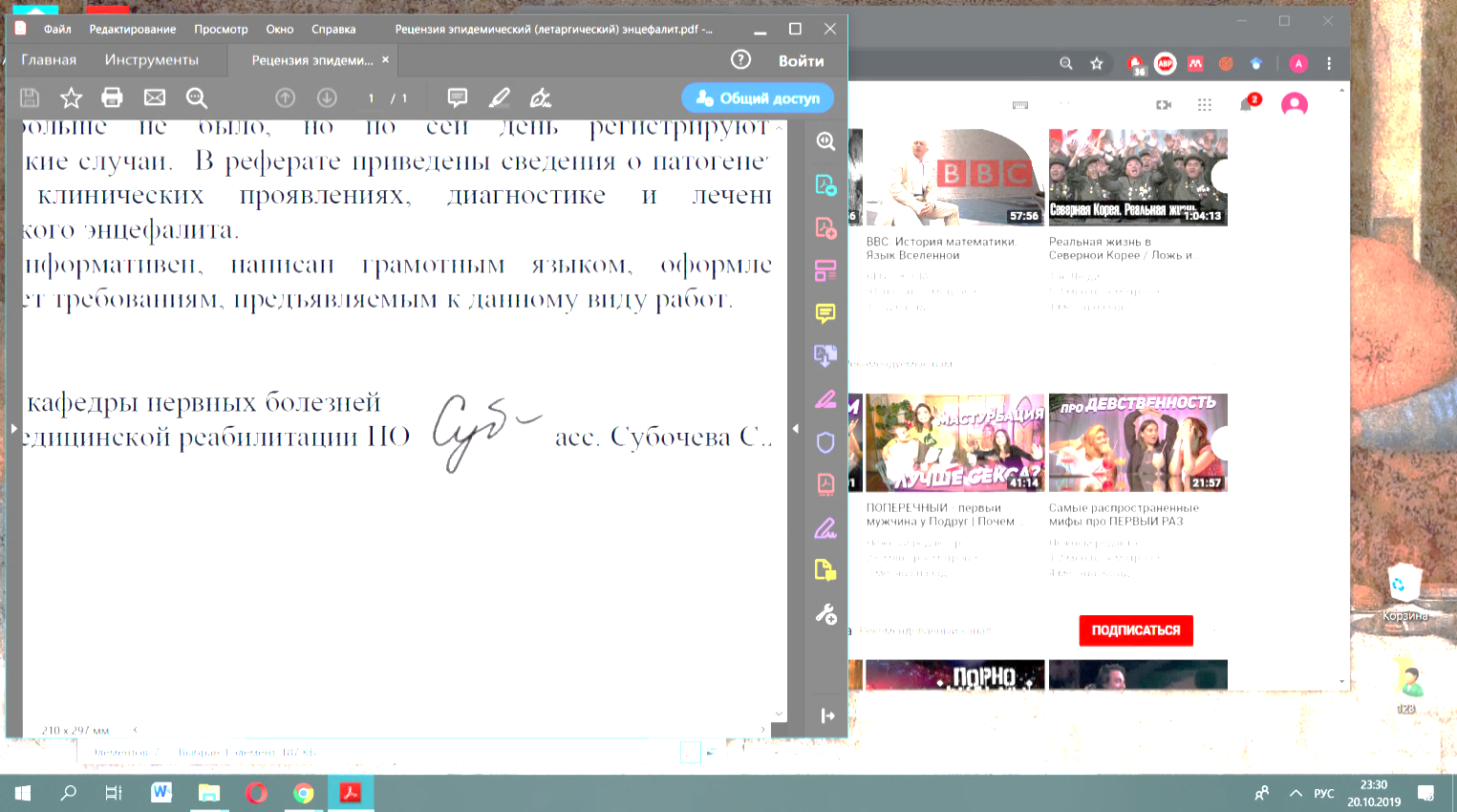 с курсом медицинской реабилитации ПО 	Субочева С.А. 